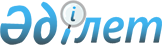 Екібастұз қалалық мәслихатының 2019 жылғы 7 қарашадағы "Екібастұз қаласы кенттерінің, ауылдары мен ауылдық округтерінің жергілікті қоғамдастық жиналысының регламентін бекіту туралы" № 385/49 шешіміне өзгеріс енгізу туралыПавлодар облысы Екібастұз қалалық мәслихатының 2023 жылғы 29 тамыздағы № 49/6 шешімі
      Екібастұз қалалық мәслихаты ШЕШТІ:
      1. Екібастұз қалалық мәслихатының 2019 жылғы 7 қарашадағы "Екібастұз қаласы кенттерінің, ауылдары мен ауылдық округтерінің жергілікті қоғамдастық жиналысының регламентін бекіту туралы" № 385/49 шешіміне (Нормативтік құқықтық актілерді мемлекеттік тіркеу тізілімінде № 6598 болып тіркелген) келесі өзгеріс енгізілсін:
      көрсетілген шешіммен бекітілген Екібастұз қаласы кенттерінің, ауылдары мен ауылдық округтерінің жергілікті қоғамдастық жиналысының регламентінің 7-тармағында:
      оныншы абзац алынып тасталсын.
      2. Осы шешім алғашқы ресми жарияланған күнінен кейін күнтізбелік он күн өткен соң қолданысқа енгізіледі.
					© 2012. Қазақстан Республикасы Әділет министрлігінің «Қазақстан Республикасының Заңнама және құқықтық ақпарат институты» ШЖҚ РМК
				
      Екібастұз қалалық мәслихатының төрағасы 

Н. Макраев
